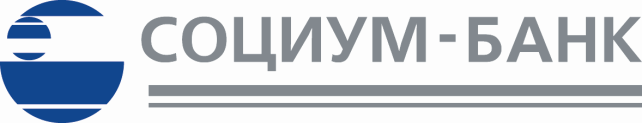  ЗАЯВЛЕНИЕ ОБ АКЦЕПТЕ ДОГОВОРА БАНКОВСКОГО СЧЕТА  (полное наименование Клиента: наименование организации, Ф.И.О.(полностью ИП, физического лица, занимающегося в установленном законодательством РФ порядке частной практикой (далее – ИП) )Клиент является по законодательству РФ:                 резидентом        нерезидентом   ИНН/КИО _______________________________________________________________________________Телефон для связи:   моб.: +7 (_____)_____________________     раб.: +7 (_____)_____________________                    Настоящим заявляю об акцепте в порядке, предусмотренном ст.428 Гражданского кодекса Российской Федерации, условий Договора банковского счета «СОЦИУМ-БАНК» (ООО), являющегося Договором присоединения, размещенного на официальном сайте www.socium-bank.ru.               Принимаю на себя обязательства следовать положениям указанного Договора банковского счета, включая условия, изложенные в приложениях к нему, которые имеют для сторон обязательную силу.               С Тарифами комиссионного вознаграждения «СОЦИУМ-БАНК» (ООО) за услуги, оказываемые клиентам, ознакомлен и согласен.               Прошу открыть расчетный счет в одной/или нескольких валютах:Выбрать нужное:  в рублях РФ             кол-во счетов: __________ (укажите необходимое количество счетов) в иной валюте              ____________________ кол-во счетов: __________ (укажите необходимое количество счетов)                                                                                наименование валюты                                         ____________________ кол-во счетов: __________ (укажите необходимое количество счетов)                                                                                наименование валютыКлиент (уполномоченный представитель Клиента):Ф.И.О.                              ___________________________    _____________________________   __________________________(указывается полностью)           Фамилия                                                    Имя                                               ОтчествоДолжность                      _____________________________________________________________________________________                                                                                                         (для юридических лиц)Действующий на основании:   ______________________________________________________________________________                                                         (наименование документа - Устав, Доверенность (указывается № и дата), иной документ)Подпись Клиента:                                  ___________________________________________________________________(уполномоченного представителя Клиента)                                        (подпись)  М.П.Дата заполнения Заявление Клиентом:               «_______»_____________ 20_____годаОТМЕТКИ БАНКАДата приема Заявления    _________________________________20_____г.Сотрудник Банка   ______________________________      ______________________________________                                                   (подпись)                                  (фамилия, инициалы)